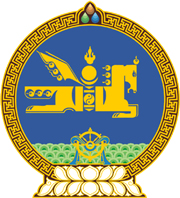 МОНГОЛ УЛСЫН ХУУЛЬ2020 оны 11 сарын 13 өдөр                                                                  Төрийн ордон, Улаанбаатар хот  ХУВЬ ХҮНИЙ ОРЛОГЫН АЛБАН  ТАТВАРЫН ТУХАЙ ХУУЛИЙН ЗАРИМ  ЗААЛТ ХҮЧИНГҮЙ БОЛСОНД  ТООЦОХ ТУХАЙ1 дүгээр зүйл.Хувь хүний орлогын албан татварын тухай хуулийн 4 дүгээр зүйлийн 4.1.5, 4.1.6 дахь заалт, 22 дугаар зүйлийн 22.1.4 дэх заалтыг тус тус хүчингүй болсонд тооцсугай.2 дугаар зүйл.Энэ хуулийг 2021 оны 01 дүгээр сарын 01-ний өдрөөс эхлэн дагаж мөрдөнө.		МОНГОЛ УЛСЫН 		ИХ ХУРЛЫН ДАРГА 				Г.ЗАНДАНШАТАР 